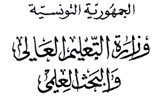 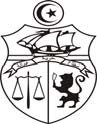 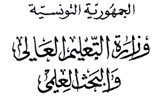 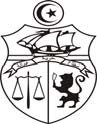  	  	 جامعة القيروان   مصلحة إطار التدريس و الإطار الإداري و الفني و 	 العملةتصريح على الشرف(معرف بالإمضاء)  و بعـد، إني الممضي(ة) أسفله .........................................................صاحب(ة) بطاقة تعريف وطنية عدد .............................. 	المسلمة ب	ـ .................................................................... بتاريخ ...................................... و المعرف الوحيد رقم .....................................  أصرح على الشرف بما يلي:   لم أدرس سابقا كمتعاقد بمؤسسة جامعية.   درست سابقا بصفة متعاقد لمدة ........ سنوات(1)   كما يبينه الجدول التالي:                                                                                                                 القيروان في: .................................                                                                                                                    الإمضاء معرف به  ذكر عدد سنوات التدريس بجميع مؤسسات التعليم العالي بما في ذلك المعاهد العليا للدراسات التكنولوجية . صنف العقد : متحصل على الدكتوراه.ملاحظة: يقع فسخ العقد في حالة ثبوت مغالطة في الإدلاء بالبيانات و تحتفظ الجامعة في حقها في التتبعات العدلية.   المؤسسة  مادة التدريس  نظام العقد(3)  صنف العقد(2)  السنة 	 الجامعية 